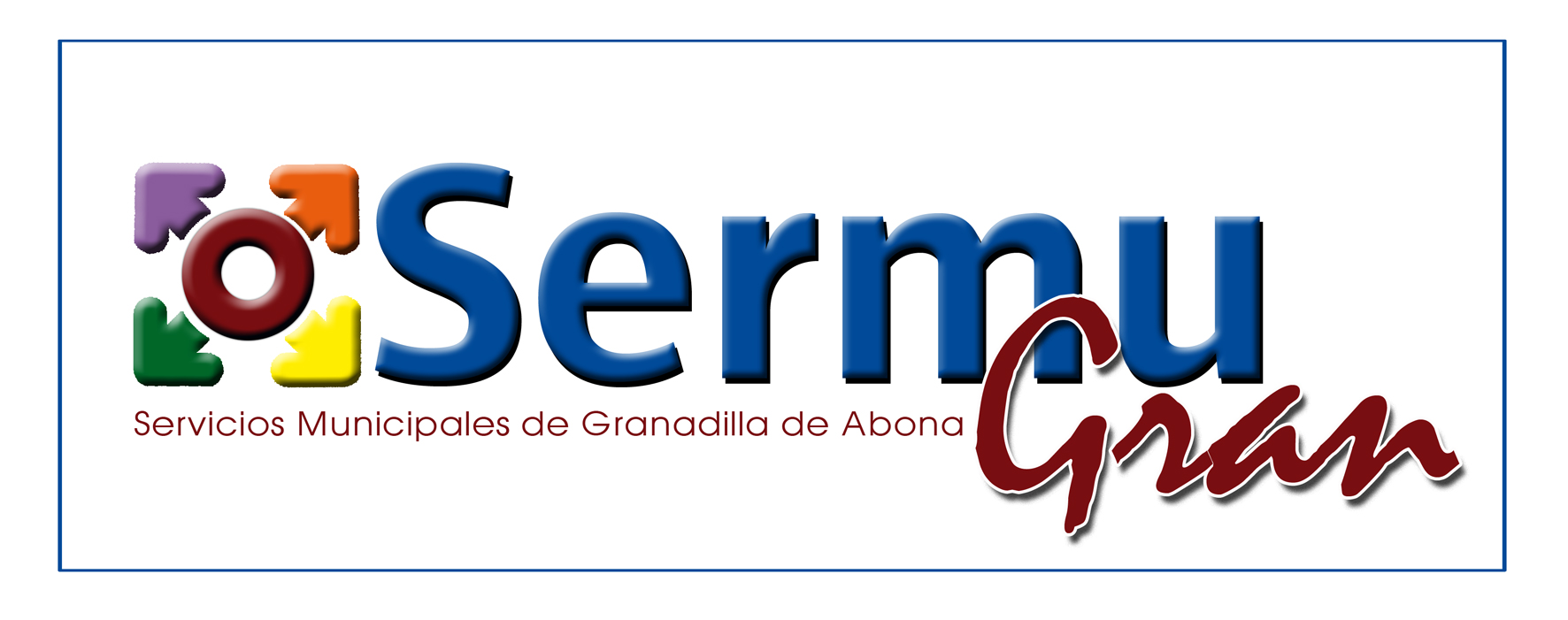 Penalidades impuestos por incumplimiento de los/las contratistas	- Durante el ejercicio 2022 se produjeron 2 penalidades en los expedientes 8/2022 y 1/2022 que levaron consigo la perdida de la garantía.